 В соответствии с Федеральным законом от 28.12.2009 № 381-ФЗ «Об основах государственного регулирования торговой деятельности в Российской Федерации», Федеральным законом от 06.10.2003 № 131-ФЗ «Об общих принципах организации местного самоуправления в Российской Федерации», Законом Чувашской Республики от 13 июля 2010 г. № 39 «О государственном регулировании торговой деятельности в Чувашской Республике и о внесении изменений в статью 1 Закона Чувашской Республики «О розничных рынках», Приказом Министерства экономического развития и имущественных отношений Чувашской Республики от 29.07.2021 №90 «Об утверждении примерной формы договора на размещение нестационарного торгового объекта», руководствуясь Уставом Шумерлинского муниципального округа Чувашской Республикиадминистрация Шумерлинского  муниципального округа п о с т а н о в л я е т:         1. Утвердить Положение о порядке принятия решения о заключении договора на размещение нестационарного торгового объекта без проведения торгов на территории Шумерлинского муниципального округа Чувашской Республики (Приложение 1).        2. Утвердить примерную форму договора на размещение нестационарного торгового объекта на территории Шумерлинского муниципального округа Чувашской Республики (Приложение 2).        3. Признать утратившим силу постановление администрации Шумерлинского района Чувашской Республики от 08.10.2021 г. № 507 «Об утверждении Положения о порядке принятия решения о заключении договора на размещение нестационарного торгового объекта без проведения торгов на территории Шумерлинского района Чувашской Республики и примерной формы договора на размещение нестационарного торгового объекта на территории Шумерлинского района Чувашской Республики ».        4. Контроль за выполнением настоящего постановления возложить на заместителя главы администрации – начальника отдела сельского хозяйства и экологии администрации Шумерлинского муниципального округа Мостайкина А.А.        5. Настоящее постановление вступает в силу после его официального опубликования в периодическом печатном издании "Вестник Шумерлинского муниципального округа" и подлежит размещению на официальном сайте Шумерлинского муниципального округа Чувашской Республики в сети «Интернет». Врио главы Шумерлинского муниципального округаЧувашской Республики                                                                                        Д.И. ГоловинПриложение № 1 к постановлению администрацииШумерлинского муниципального округа от 18.10.2023  № 783Положениео порядке принятия решения о заключении договора на размещение нестационарного торгового объекта без проведения торгов  на территории Шумерлинского муниципального округа Чувашской РеспубликиI. Общие положения1.1. Настоящее Положение разработано в целях определения порядка принятия решения о заключении договора на размещение нестационарного торгового объекта без проведения торгов на территории Шумерлинского муниципального округа Чувашской Республики. 1.2. Настоящее Положение распространяется на отношения, связанные с размещением нестационарных торговых объектов на земельных участках, находящихся в муниципальной собственности Шумерлинского муниципального округа Чувашской Республики, либо на земельных участках, государственная собственность на которые не разграничена.1.3. Действие настоящего Положения не распространяется: 1) на отношения, связанные с временным размещением нестационарных торговых объектов  при проведении массовых праздничных, общественно-политических, культурно-массовых и спортивно-массовых мероприятий, проводимых по решениям органов государственной власти и органов местного самоуправления; 2) на отношения, связанные с временным размещением нестационарных торговых объектов на розничных рынках, выставках и ярмарках;3) на специально оборудованную, предназначенную для обслуживания потребителей часть зала (открытую площадку), примыкающую к зданию, строению или сооружению либо расположенную на расстоянии не более пяти метров от здания, строения, сооружения, в котором осуществляет свою деятельность организация общественного питания;  г) на отношения, связанные с размещением нестационарных торговых объектов по результатам проведения торгов на территории Шумерлинского муниципального округа Чувашской Республики.1.4. Термины и понятия, используемые для целей настоящего Положения:нестационарный торговый объект - торговый объект, представляющий собой временное сооружение или временную конструкцию, не связанные прочно с земельным участком вне зависимости от наличия или отсутствия подключения (технологического присоединения) к сетям инженерно-технического обеспечения, в том числе передвижное сооружение;хозяйствующий субъект - юридическое лицо, индивидуальный предприниматель, осуществляющий торговую деятельность на территории Шумерлинского муниципального округа Чувашской Республики; уполномоченный орган -  администрация Шумерлинского муниципального округа Чувашской Республики;договор на размещение нестационарного торгового объекта без проведения торгов (далее - Договор) - договор, заключаемый между хозяйствующим субъектом и уполномоченным органом.компенсационное место - место, которое предоставляется хозяйствующему субъекту для размещения нестационарного торгового объекта, взамен исключенного из схемы размещения нестационарных торговых объектов (далее - Схема) места и ранее предоставленного на основании документов, подтверждающих право хозяйствующего субъекта на размещение нестационарного торгового объекта, из числа свободных мест, предусмотренных Схемой и включенных в перечень компенсационных мест, утвержденный постановлением администрации Шумерлинского муниципального округа Чувашской Республики. II. Порядок принятия решения о заключении договора на размещение нестационарного торгового объекта без проведения торгов на территории Шумерлинского муниципального округа Чувашской Республики2.1. Размещение нестационарных торговых объектов на земельных участках, находящихся в муниципальной собственности Шумерлинского муниципального округа Чувашской Республики либо государственная собственность на которые не разграничена, осуществляется без предоставления земельных участков и установления сервитута.2.2. Размещение нестационарных торговых объектов на земельных участках, находящихся в муниципальной собственности, и земельных участках, государственная собственность на которые не разграничена, осуществляется в соответствии со схемой размещения нестационарных торговых объектов на территории Шумерлинского муниципального округа Чувашской Республики.2.3. Основанием для размещения нестационарного торгового объекта является Договор.2.4. Без проведения торгов договоры в местах, определенных схемой размещения нестационарных торговых объектов, заключаются в случаях:1) размещения на новый срок нестационарного торгового объекта, размещенного по действующему договору в соответствии со схемой размещения нестационарных торговых объектов, хозяйствующим субъектом, надлежащим образом исполняющим свои обязанности по действующему договору;2) размещения на новый срок нестационарного торгового объекта, размещенного в соответствии со схемой размещения нестационарных торговых объектов, хозяйствующим субъектом, надлежащим образом исполняющим свои обязательства по действующему договору аренды земельного участка, заключенному до 1 марта 2015 года и предусматривающему размещение нестационарного торгового объекта;3) предоставления компенсационного места (места размещения, сопоставимого по местоположению и площади с местом размещения, исключенным из схемы размещения нестационарных торговых объектов) при досрочном прекращении действия договора при принятии органом местного самоуправления решений:а) о необходимости ремонта и (или) реконструкции автомобильных дорог в случае, если нахождение нестационарного торгового объекта препятствует осуществлению указанных работ;б) об использовании территории, занимаемой нестационарным торговым объектом, для целей, связанных с развитием улично-дорожной сети, размещением остановок общественного транспорта, оборудованием бордюров, организацией парковочных мест, иных элементов благоустройства;в) о размещении объектов капитального строительства.III. Порядок заключения договора на размещение нестационарного торгового объекта без проведения торговна территории Шумерлинского муниципального округа Чувашской Республики3.1. Право на заключение Договора без проведения торгов предоставляется хозяйствующему субъекту, подавшему в уполномоченный орган заявление о заключении договора на размещение нестационарного торгового объекта (далее - заявление).3.2. Уполномоченным органом на заключение Договора без проведения торгов является администрация Шумерлинского муниципального округа Чувашской Республики. 3.3. К заявлению прилагаются следующие документы:1) выписка из Единого государственного реестра индивидуальных предпринимателей или юридических лиц (представляется заявителем по собственной инициативе). В случае непредставления хозяйствующим субъектом выписки из Единого государственного реестра индивидуальных предпринимателей или юридических лиц получение выписки осуществляется уполномоченным органом в порядке межведомственного информационного взаимодействия или с использованием сведений, размещенных на официальном сайте Федеральной налоговой службы www.egrul.nalog.ru;2) копия документа, удостоверяющего личность индивидуального предпринимателя, уполномоченного лица на подачу заявления;3) копия документа, подтверждающего полномочия лица на подачу заявления (для юридических лиц);4) схема границ места размещения нестационарного торгового объекта с описанием координат.3.4. В течение 30 (тридцати) календарных дней со дня поступления заявления уполномоченный орган рассматривает поступившее заявление и принимает одно из следующих решений:1) о заключении Договора и направляет (выдает) проект Договора хозяйствующему субъекту или его полномочному представителю;2) об отказе в заключении Договора и направляет (выдает) уведомление об отказе в заключении Договора хозяйствующему субъекту или его полномочному представителю.3.5. Решение об отказе хозяйствующему субъекту в заключении договора на новый срок без проведения торгов принимается уполномоченным органом в следующих случаях:1) неисполнения хозяйствующим субъектом в установленный срок требований органа местного самоуправления об устранении нарушений одного или нескольких из условий договора:о месте размещения нестационарного торгового объекта и его площади;о требованиях к внешнему виду нестационарного торгового объекта;о специализации и виде нестационарного торгового объекта;о порядке, об условиях и о сроках внесения платы за размещение нестационарного торгового объекта;об обязательствах хозяйствующего субъекта соблюдать требования к осуществлению деятельности в нестационарном торговом объекте;2) изменения правил землепользования и застройки, правил благоустройства территории, условий использования территорий, а также правил пожарной безопасности, санитарных правил, гигиенических и экологических нормативов. В этом случае хозяйствующему субъекту органом местного самоуправления предоставляется компенсационное место.3.6. Требования к внешнему виду НТО, установленные нормативным правовым актом администрации Шумерлинского муниципального округа Чувашской Республики, а также изменение указанных требований, утвержденные после размещения НТО, не применяются к НТО до окончания срока их размещения.3.7. Ежегодный размер платы за размещение нестационарного торгового объекта без проведения торгов определяется в соответствии с  муниципальным нормативным правовым актом, определяющим стартовые цены и коэффициенты расчета платы по договору. 3.8. Условия, сроки и порядок оплаты ежегодной платы за размещение нестационарного торгового объекта устанавливаются Договором.3.9. Договор заключается с хозяйствующим субъектом без права уступки права на размещение нестационарного торгового объекта другим лицам.  3.10. Договор на право размещения нестационарного торгового объекта заключается на срок не менее пяти лет и могут продлеваться на новый срок без проведения торгов по заявлению соответствующего хозяйствующего субъекта в случае надлежащего исполнения договорных обязательств.Приложение № 2 к постановлению администрацииШумерлинского  муниципального округа от 18.10.2023  № 783Примерная формаДоговор №___на размещение нестационарного торгового объекта на территории Шумерлинского муниципального округа Чувашской Республикиг. Шумерля                                                                                      «______»______________ г.                           Администрация Шумерлинского муниципального округа Чувашской Республики, именуемая в дальнейшем  «Администрация» в лице _______________________, действующего на основании Устава, с одной стороны, и ____________________________________________________________________________,(наименование организации, фамилия, имя, отчество (последнее - при наличии) индивидуального предпринимателя)в лице ____________________________________________________________________________, (должность (для юридических лиц), фамилия, имя, отчество (последнее - при наличии) индивидуального предпринимателя))действующего на основании ___________________________________________________,именуемый  в   дальнейшем  «Хозяйствующий субъект»,  с  другой стороны, а вместе именуемые «Стороны», в соответствии с ____________________________________________________________________________,                                         (наименование и реквизиты:_______________________________________________________________________________________решения Администрации о заключении  договора без проведения торгов)заключили настоящий договор о нижеследующем:Предмет договора1.1. Настоящий договор на размещение нестационарного торгового объекта является подтверждением права Хозяйствующего субъекта на размещение нестационарного торгового объекта в месте, указанном в схеме размещения нестационарных торговых объектов на территории Шумерлинского муниципального округа Чувашской Республики, утвержденной ___________________________________________________________(наименование, реквизиты муниципального нормативного правового акта муниципального образования об утверждении  схемы размещения) (далее - Схема размещения).1.2. Администрация предоставляет Хозяйствующему субъекту право разместить на земельном участке (торговом объекте) _______________________________________                                                 (форма собственности земельного участка, торгового объекта)площадью ________ кв. м., нестационарный торговый объект (далее - Объект) _____________ площадью _________ кв. м., по адресу: _____________________(тип Объекта)____________________________________________________________________________,                                           (место размещения и адрес)а  Хозяйствующий   субъект  обязуется  обеспечить  размещение  Объекта  в соответствии со специализацией Объекта - ____________________________________________________________________________,                                                      (специализация, ассортимент)на  условиях  и  порядке,  предусмотренных  настоящим  договором, а также производить  оплату   за  право  размещения  Объекта  согласно  разделу 2 настоящего  договора.  Настоящий  пункт  является  существенным  условием настоящего договора.1.3. Период размещения Объекта устанавливается с «___»_______ _____ г. по «___»_______ _____ г.Для Объектов, в которых осуществляется сезонная деятельность, период функционирования в течение года составляет с __________ по _____________.                                                    (указываются дата начала и завершения сезона)Плата за размещение объекта и порядок расчетовПлата за размещение нестационарного торгового объекта составляет ______________________________ рублей.2.2. Плата  по  настоящему  договору  вносится Хозяйствующим субъектом  на счет Администрации по реквизитам, указанным в разделе 8 настоящего договора в сумме согласно протоколу расчета платы Приложение (к настоящему договору).2.3. Размер  платы  по  настоящему  договору  определяется на основании ____________________________________________________________________________(наименование, реквизиты муниципального нормативного правового акта  муниципального образования)Стороны договорились о следующем порядке и сроках внесения платы: ________________________________________________________________________________________.Права и обязанности Сторон3.1. Хозяйствующий субъект имеет право:3.1.1. Использовать Объект для осуществления деятельности в соответствии со специализацией с соблюдением требований законодательства Российской Федерации, законодательства Чувашской Республики и муниципальных нормативных правовых актов Шумерлинского муниципального округа Чувашской Республики.3.1.2. В любое время отказаться от настоящего договора, предупредив об этом Администрацию не менее чем за 30 дней до даты расторжения.3.1.3. Размещения на новый срок Объекта, размещенного по настоящему договору в соответствии со Схемой размещения при надлежащем исполнении своих обязанностей по действующему договору. При этом надлежащим исполнением обязанностей по настоящему договору считается:отсутствие задолженности по плате за размещение Объекта;отсутствие фактов несоответствия размещения Объекта Схеме размещения;отсутствие неисполненных Хозяйствующим субъектом в установленный срок требований Администрации об устранении нарушений одного или нескольких из условий договора, в том числе требований правил благоустройства муниципального образования, требований к архитектурному решению Объекта, установленных муниципальными правовыми актами.3.1.4. На предоставление компенсационного места (места размещения, сопоставимого по местоположению и площади с местом размещения, исключенным из Схемы размещения) при досрочном прекращении действия договора при принятии органом местного самоуправления решений:о необходимости ремонта и (или) реконструкции автомобильных дорог в случае, если нахождение Объекта препятствует осуществлению указанных работ;об использовании территории, занимаемой Объектом, для целей, связанных с развитием улично-дорожной сети, размещением остановок общественного транспорта, оборудованием бордюров, организацией парковочных мест, иных элементов благоустройства;о размещении объектов капитального строительства.3.2. Хозяйствующий субъект обязан:3.2.1. Своевременно вносить плату за размещение Объекта.3.2.2. Сохранять внешний вид, место размещения и площадь Объекта в течение установленного периода размещения Объекта. Специализация Объекта может быть изменена по заявлению Хозяйствующего субъекта после внесения соответствующих изменений в Схему размещения.3.2.3. Обеспечивать функционирование Объекта в соответствии с требованиями настоящего договора, требованиями законодательства Российской Федерации, законодательства Чувашской Республики и муниципальных нормативных правовых актов Шумерлинского муниципального округа Чувашской Республики.3.2.4. Обеспечить сохранение внешнего вида и оформления Объекта в течение всего срока действия настоящего договора (в течение не менее ____ лет).3.2.5. Обеспечить соблюдение санитарных норм и правил, вывоз мусора и иных отходов от использования Объекта.3.2.6. Соблюдать при размещении Объекта требования градостроительных регламентов, строительных, экологических, санитарно-гигиенических, противопожарных и иных правил, нормативов.3.2.7. Использовать Объект способами, которые не должны наносить вред окружающей среде.3.2.8. Не допускать загрязнение, захламление места размещения Объекта.3.2.9. В ______ срок после заключения настоящего договора предоставить Администрации ________ договор на вывоз мусора или договор на пользование контейнером для сбора мусора.3.2.10. Обеспечить представителям Администрации свободный доступ на Объект и место размещения Объекта по их требованию.3.2.11. В течение _____ календарных дней уведомить Администрацию об изменении места нахождения (места жительства/пребывания), почтового адреса, банковских реквизитов, о принятых решениях о ликвидации, реорганизации, прекращении деятельности в качестве индивидуального предпринимателя Хозяйствующего субъекта.3.2.12. Не допускать передачу прав по настоящему договору третьим лицам.3.2.13. В период действия настоящего договора, а также при прекращении договора в случае отказа Хозяйствующего субъекта от демонтажа Объекта при причинении материального вреда Администрации либо третьим лицам путем повреждения, уничтожения объектов внешнего благоустройства, иным объектам на территории общего пользования муниципального округа, на территориях, находящихся во владении, пользовании третьих лиц, при причинении морального вреда гражданам Хозяйствующий субъект обязан самостоятельно привести данные объекты в первоначальное состояние, возместить причиненный ущерб Шумерлинскому муниципальному округу Чувашской Республики и третьим лицам в полном объеме.3.3. Администрация имеет право:3.3.1. В любое время проверять соблюдение Хозяйствующим субъектом требований настоящего договора на месте размещения торгового Объекта.3.3.2. Требовать расторжения договора и возмещения убытков при условии нарушения заявленного вида, специализации, периода размещения, иных условий настоящего договора и Схемы размещения.3.3.3. В случае отказа Хозяйствующего субъекта демонтировать и вывезти Объект при прекращении договора в установленном порядке самостоятельно, осуществить указанные действия и обеспечить ответственное хранение Объекта за счет Хозяйствующего субъекта.3.4. Администрация обязана предоставить Хозяйствующему субъекту право на размещение Объекта в соответствии с условиями настоящего договора.4. Срок действия договора4.1. Настоящий договор действует с даты его подписания Сторонами и по «___»_______ _____ г. согласно пункту 1.3. настоящего договора, а в части исполнения обязательств по оплате - до момента исполнения таких обязательств.5. Ответственность Сторон5.1. В случае неисполнения или ненадлежащего исполнения обязательств по настоящему договору Стороны несут ответственность в соответствии с действующим законодательством Российской Федерации.5.2. В случае просрочки уплаты платежей Хозяйствующий субъект обязан выплатить Администрации пеню в размере одной трехсотой действующей на дату уплаты пеней ключевой ставки Центрального банка Российской Федерации от не уплаченной в срок суммы долга за каждый день просрочки, начиная со дня, следующего после дня истечения установленного настоящим договором срока исполнения обязательства.5.3. В случае не установки Объекта Хозяйствующий субъект не освобождается от внесения соответствующей платы по условиям настоящего договора.5.4. Контроль за расчетами Сторон по настоящему договору (раздел 2 настоящего договора), осуществляет Администрация.6. Изменение и прекращение договора6.1. По соглашению Сторон настоящий договор может быть изменен. При этом не допускается изменение следующих существенных условий договора:основания заключения договора на размещение Объекта без проведения торгов;адреса размещения (местоположения и размера площади места размещения Объекта), вида, периода размещения Объекта;ответственности Сторон.6.2. Внесение изменений в настоящий договор осуществляется путем заключения дополнительного соглашения, подписываемого Сторонами.6.3. Настоящий договор расторгается:1) по истечении сроков, установленных пунктами 1.3 и 4.1 настоящего договора;2) в случае ликвидации Хозяйствующего субъекта (юридического лица) - со дня внесения соответствующей записи в Единый государственный реестр юридических лиц; в случае прекращения Хозяйствующим субъектом - физическим лицом деятельности в качестве индивидуального предпринимателя - со дня внесения соответствующей записи в Единый государственный реестр индивидуальных предпринимателей;3) в связи с односторонним отказом Администрации от исполнения настоящего договора по следующим основаниям:просрочка исполнения Хозяйствующим субъектом обязательств по плате на срок более 30 календарных дней;размещение Хозяйствующим субъектом Объекта, не соответствующего характеристикам, указанным в пункте 1.2 настоящего договора, и (или) требованиям законодательства Российской Федерации, и (или) законодательства Чувашской Республики, и (или) муниципальных нормативных правовых актов Шумерлинского муниципального округа Чувашской Республики; неисполнение Хозяйствующим субъектом обязанностей, предусмотренных в пунктах 3.2.4, 3.2.6, 3.2.9 настоящего договора, два и более раза в течение срока действия настоящего договора;нарушение Хозяйствующим субъектом экологических норм или правил продажи табачной продукции, никотинсодержащей продукции, кальянов, установленных законодательством Российской Федерации, два и более раза в течение срока действия настоящего договора;4) в связи с односторонним отказом от исполнения настоящего договора Хозяйствующим субъектом;5) по решению суда.В случае одностороннего отказа Администрации от исполнения настоящего договора Администрация направляет Хозяйствующему субъекту уведомление по адресу, указанному в настоящем договоре, почтовым отправлением, либо телеграммой, по электронной почте, либо иным способом, обеспечивающим фиксирование даты его получения Хозяйствующим субъектом, либо вручает его Хозяйствующему субъекту под расписку. В случае направления уведомления почтой и невозможности вручения почтового отправления датой такого надлежащего уведомления признается дата отметки отделения почтовой связи об истечении срока хранения, об отказе адресата от получения или об отсутствии адресата по адресу, указанному в настоящем договоре. В этом случае датой прекращения договора считается истечение 30 календарных дней с даты надлежащего уведомления Администрацией Хозяйствующего субъекта об одностороннем отказе от исполнения настоящего договора.В случае одностороннего отказа Хозяйствующего субъекта от исполнения настоящего договора Хозяйствующий субъект направляет Администрации уведомление почтовым отправлением, либо телеграммой, по электронной почте, либо иным способом, обеспечивающим фиксирование даты его получения Администрацией, либо вручает его представителю Администрации под расписку. В случае направления уведомления почтой и невозможности вручения почтового отправления датой такого надлежащего уведомления признается дата отметки отделения почтовой связи об истечении срока хранения, об отказе адресата от получения или об отсутствии адресата по адресу, указанному в настоящем договоре. В этом случае датой прекращения договора считается истечение 30 календарных дней с даты надлежащего уведомления Хозяйствующим субъектом Администрации об одностороннем отказе от исполнения настоящего договора.6.4. Прекращение (расторжение) настоящего договора не освобождает Хозяйствующего субъекта от необходимости погашения задолженности по плате и уплаты пени, предусмотренных настоящим договором.7. Заключительные положения7.1. Любые споры, возникающие из настоящего договора или в связи с ним, разрешаются Сторонами путем ведения переговоров, а в случае недостижения согласия передаются на рассмотрение Арбитражного суда Чувашской Республики в установленном порядке.Срок для рассмотрения заявления, претензии, любого иного обращения между Сторонами настоящего договора составляет 10 календарных дней.7.2. Настоящий договор составлен в 2-х экземплярах, имеющих одинаковую юридическую силу - по одному для каждой из Сторон, один из которых хранится в Администрации в течение всего срока действия данного договора.7.3. Приложение к договору составляет его неотъемлемую часть.Приложение: Протокол расчета платы по договору на размещение нестационарного торгового объекта на территории Шумерлинского муниципального округа Чувашской Республики.8. Юридические адреса и банковские реквизиты СторонАдминистрация:                                                                                 Хозяйствующий субъект:_____________________________                                           __________________________м.п.                                                                                                  м.п. (при наличии)Приложение
к договору
№ ____ от ___________Протоколрасчета платы по договору на размещение нестационарного торгового объектана территории Шумерлинского муниципального округа Чувашской РеспубликиХозяйствующий субъект: ____________________________________________________________________________Место размещения нестационарного торгового объекта (далее - Объект) ____________________________________________________________________________Тип объекта - ____________________________________________________________________________Площадь Объекта (S) ________ кв. м.1. Основания расчета платы по договору:Решение ____________________________________________________________________________;         (наименование, реквизиты НПА муниципального образования, определяющего стартовые цены и коэффициенты для Объекта)Размер платы по договору на размещение Объекта рассчитывается по формуле:РП = БС х Кмест. х Кспец. х Кврем. х S, где:РП - размер платы по договору на право размещения Объекта в месяц, в рублях;БС - базовая ставка платы на размещение Объекта в расчете за 1 кв. м. в месяц в рублях;Кмест. - коэффициент, учитывающий территориальное расположение Объекта;Кспец. - коэффициент, учитывающий социальную значимость, приоритетную специализацию Объекта;Кврем. - количество месяцев, на которое предоставляется место для размещения нестационарного торгового объекта;S - площадь под размещение Объекта, кв. м.____________________________________________________________________________                (расчет платы на размещение Объекта)2. Расчет платежей за период с ______ года по _______ года включительно3. Условия платежей:3.1. Оплата по договору вносится по следующим реквизитам: ________________________________________________________________________________________________________________________________________________________назначение платежа - плата по договору на размещение нестационарного торгового объекта.3.2. Протокол расчета платы по договору изменяется в соответствии с условиями договора.Администрация:                                                                                Хозяйствующий субъект:_______ _________________                                                   ________ __________________м.п.                                                                                               м.п. (при наличии)ЧĂВАШ  РЕСПУБЛИКИ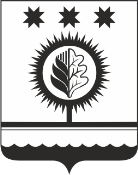 ЧУВАШСКАЯ РЕСПУБЛИКАÇĚМĚРЛЕ МУНИЦИПАЛЛĂОКРУГĔН АДМИНИСТРАЦИЙĚЙЫШĂНУ18.10.2023 № 783 Çěмěрле хулиАДМИНИСТРАЦИЯШУМЕРЛИНСКОГО МУНИЦИПАЛЬНОГО ОКРУГА ПОСТАНОВЛЕНИЕ18.10.2023 № 783   г. ШумерляОб     утверждении     Положения    о    порядке принятия   решения о заключении договора  на  размещение      нестационарного        торгового      объекта       без     проведения         торгов        и    примерной  формы  договора  на    размещение    нестационарного      торгового     объекта      на        территории  Шумерлинского  муниципального       округа Чувашской  Республики Расчетный периодСрок оплатыСумма (руб.)